Профилактика  травматизма на рабочем местеБольшое социально-экономическое значение имеют несчастные случаи на производстве, которые сопровождаются травмами различной тяжести, инвалидными и смертельными исходами. Несчастный случай на производстве определяется как воздействие на работающего опасного производственного фактора при выполнении трудовых обязанностей или заданий.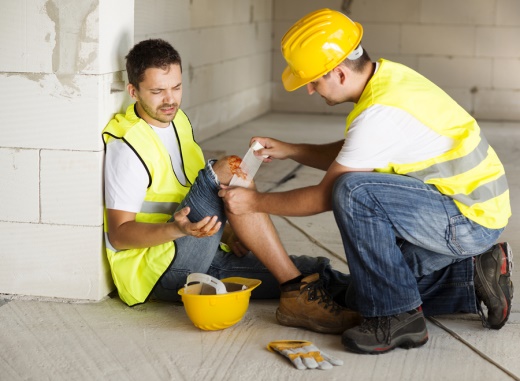    Производственная травма – травма, полученная работником на производстве и вызванная несоблюдением требований охраны труда. Повторение несчастных случаев, связанных с производством, называется производственным травматизмом.Причины производственных травм:1.Организационные, связанные с недостатками в организации и содержании рабочего места, применением неправильных приемов работы, недостаточный надзор за работой и соблюдением правил техники безопасности, допуск к работе неподготовленных рабочих; плохая организация трудового процесса, отсутствие или неисправность индивидуальных защитных приспособлений.2.Санитарно-гигиенические: отсутствие специальной одежды и обуви или их дефекты; неправильное освещение рабочих мест; высокая или низкая температура воздуха в рабочих помещениях; производственная пыль, недостаточная вентиляция, захламленность и загрязненность производственной территории и рабочих помещений.3.Личного характера: заболевание или утомление рабочего; недостаточная квалификация; неудовлетворительные бытовые условия; алкогольное опьянение.Профилактика:-своевременное проведение оценки условий труда на рабочих местах;-соответствие технологического оборудования и инструментов своему назначению, и нахождение их в исправном состоянии;-хорошее освещение, поддержание чистоты и порядка на рабочем месте, в производственном помещении и на территории и другие;-соблюдение Правил внутреннего трудового распорядка;-обеспечение рабочих исправными средствами индивидуальной защиты и спецодеждой;-для оказания первой медицинской помощи должны быть в наличии аптечки с необходимым набором медикаментов;-обязательны прохождение медицинских осмотров и инструктажей по охране труда;-все вновь принимаемые на работу лица проходят обязательный инструктаж по технике безопасности, сначала вводный, а затем на рабочем месте, их необходимо обучить безопасным приемам работы и оказанию первой помощи при несчастных случаях; -повторные инструктажи по технике безопасности, пополнение знаний в этой области и их проверка должны носить постоянный характер на протяжении всего времени работы;Жизнь и здоровье являются самой большой ценностью и во многом зависят от сознательного отношения к собственной безопасности. Пусть станет доброй традицией – начинать рабочий день с вопросов безопасности.ВАШЕ ЗДОРОВЬЕ В ВАШИХ РУКАХ!!!